Comisión SEDEC del Comité Europeo de las RegionesEL PAPEL DEL PATRIMONIO CULTURAL EN LA CONSTRUCCIÓN DE LA EUROPA DE LOS CIUDADANOSPROGRAMASeminario, 4 de mayo de 2018Burgos (España)En el contexto más amplio del debate sobre el futuro de Europa, el patrimonio cultural nos permite explorar lo que nos une, nuestras raíces comunes, y reconciliar nuestras diferencias. Europa siempre ha sido un territorio de acogida y el patrimonio cultural es un reflejo de ello, con influencias artísticas y culturales de otros territorios. El objetivo del seminario de la Comisión SEDEC es destacar e impulsar el importante papel del patrimonio cultural de Europa como recurso y bien común, que es esencial para la calidad de un lugar y determina el atractivo y, por ende, la competitividad para las empresas, los inversores y los individuos creativos y emprendedores.El seminario también abordará la contribución del Comité Europeo de las Regiones a la celebración del Año Europeo del Patrimonio Cultural en 2018, ya que incluirá un sólido componente territorial que subraya el papel fundamental de los entes locales y regionales en la gestión, promoción, protección y salvaguardia del patrimonio cultural europeo.El acto reunirá a representantes elegidos de las ciudades y regiones de la UE y representantes de las autoridades nacionales y de la Comisión Europea, así como a agencias, artistas, universidades y empresas. Si bien se prestará especial atención a las estrategias de desarrollo cultural, los participantes sopesarán alternativas y nuevas visiones para promover el valor económico y social del patrimonio cultural mediante el intercambio de conocimientos. Tales alternativas y visiones ya se están desarrollando en un contexto local y regional y podrían aplicarse a escala europea.El debate contribuirá a la preparación de los dos proyectos de dictamen del CDR que se aprobarán en el pleno del Comité de los días 16 y 17 de mayo de 2018, antes de la reunión del Consejo de los días 22 y 23 de mayo de 2018, en la que se adoptarán las Conclusiones sobre «la necesidad de dar prioridad al patrimonio cultural en las políticas de la UE».3 de mayo de 2018 18.00 	Visita guiada de la catedral de Burgos19.30 	Paseo por el centro histórico de la ciudad20.00 	Cena de bienvenida 4 de mayo de 2018	Lugar del seminario: Fórum Evolución Burgos, Paseo Sierra de Atapuerca08.30-09.00 	Inscripción de los participantes09.00-09.45 	Bienvenida a cargo de Francisco Javier Lacalle Lacalle, alcalde de BurgosIntervenciones preliminaresJosé Ignacio Ceniceros González, presidente de la Comisión SEDEC, presidente del Gobierno de La RiojaJuan Vicente Herrera Campo, miembro del CDR, presidente de la Junta de Castilla y León09.45-11.00 – Primera mesa redonda: Construir Europa a través del patrimonio culturalModeradora: Anne Karjalainen, miembro del CDR, concejala de KeravaEl papel del patrimonio cultural en la construcción de la Europa de los ciudadanosTanya Hristova, miembro del CDR, alcaldesa de GabrovoRutas culturales europeasRémy Rebeyrotte, diputado de la Asamblea Nacional francesa y presidente de la Federación Europea de Sitios CluniacensesEl patrimonio cultural europeo. Una perspectiva arqueológicaJuan Luis Arsuaga, codirector de excavaciones de Atapuerca y director científico del Museo de la Evolución HumanaCompartir el patrimonio y compartir los valoresJosé María Ballester, miembro del Consejo de Europa NostraDebate11.00-11.30.	Pausa para el café y declaraciones a la prensa11.30-12.40 – Segunda mesa redonda: Estrategias locales y regionales para una agenda de la UE sobre la culturaModeradora: Kate Feeney, miembro del CDR, miembro de la Asamblea del Condado de Dun Laoghaire RathdownLa conservación y la gestión del patrimonio cultural a escala europea: iniciativas de Castilla y LeónEnrique Saiz Martín, director general de Patrimonio Cultural de la Junta de Castilla y LeónEl Monitor de las Ciudades Culturales y CreativasValentina Montalto, responsable científica, Centro Común de Investigación, Comisión EuropeaEl legado de la cultura para las regiones y ciudadesJulie Hervé, asesor principal de políticas, EUROCITIESCómo diseñar estrategias de desarrollo cultural para fomentar la competitividad local y regional y la ventaja comparativa: resumen de buenas prácticasSimona Cavallini, Fundación FORMITDebate12.40-13.00 	Sesión de clausuraJacques Blanc, miembro del CDR, alcalde de La CanourgueMaría Josefa García Cirac, consejera de Cultura y Turismo de la Junta de Castilla y León13.00-14.00 	Almuerzo bufé14.00 	Visita guiada del Museo de la Evolución Humana	Juan Luis Arsuaga, director científico del Museo de la Evolución HumanaSe proporcionarán servicios de interpretación que permitirán a los participantes escuchar y hablar en español, inglés, francés e italiano y hablar en español, inglés, francés, italiano y polaco.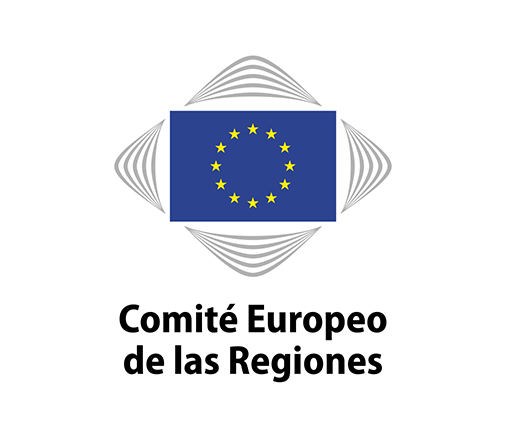 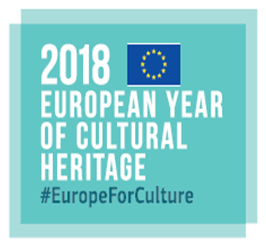 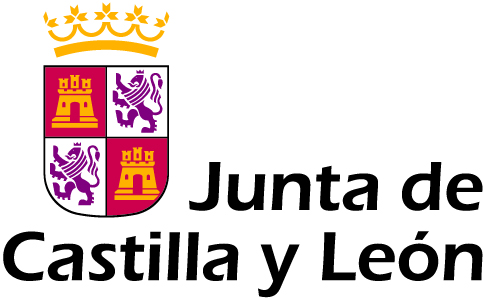 